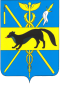 АДМИНИСТРАЦИЯБОГУЧАРСКОГО МУНИЦИПАЛЬНОГО РАЙОНАВОРОНЕЖСКОЙ ОБЛАСТИПОСТАНОВЛЕНИЕот «07» февраля 2017 г. № 56                     г.БогучарОб утверждении Правил осуществления внутреннего контроля соответствия обработки персональных данных требованиям к защите персональных данных в администрации Богучарскогомуниципального района Воронежской областиНа основании Федерального закона от 27.07.2006 № 152-ФЗ «О персональных данных»", постановления Правительства Российской Федерации от 15.09.2008 № 687 «Об утверждении Положения об особенностях обработки персональных данных, осуществляемой без использования средств автоматизации», постановления Правительства Российской Федерации от 21.03.2012 № 211 «Об утверждении Перечня мер, направленных на обеспечение выполнения обязанностей, предусмотренных Федеральным законом «О персональных данных» и принятыми в соответствии с ним нормативными правовыми актами, операторами, являющимися государственными или муниципальными органами», администрация  Богучарского муниципального района постановляет:
         1. Утвердить Правила осуществления внутреннего контроля соответствия обработки персональных данных требованиям к защите персональных данных в администрации Богучарского муниципального района Воронежской области согласно приложению.
        2. Контроль за исполнением настоящего распоряжения возложить на заместителя главы администрации Богучарского муниципального района – руководителя аппарата администрации района  Самодурову Н.А. .Глава администрацииБогучарского муниципального района                                            В.В.КузнецовПриложение  
к постановлению   администрации Богучарского муниципального района  от 07.02.2017 № 56
Правила
осуществления внутреннего контроля соответствия обработки персональных данных требованиям к защите персональных данных в администрации Богучарского муниципального района Воронежской областиОбщие положенияНастоящие правила осуществления внутреннего контроля соответствия обработки персональных данных требованиям к защите персональных данных (далее  – Правила) в администрации Богучарского муниципального района Воронежской области  (далее – администрация), определяют процедуры, направленные на выявление и предотвращение нарушений законодательства Российской Федерации в сфере персональных данных (далее – ПДн); основания, порядок, формы и методы проведения внутреннего контроля соответствия обработки ПДн, необходимой для предоставления государственных и муниципальных услуг, требованиям к защите ПДн.Настоящие Правила разработаны на основании Федерального закона РФ от 27 июля 2006 года № 152-ФЗ «О персональных данных», Федерального закона РФ от 27 июля 2010 года № 210-ФЗ «Об организации предоставления государственных и муниципальных услуг» и в соответствии с частью 1 «Перечня мер, направленных на обеспечение выполнения обязанностей, предусмотренных Федеральным законом «О персональных данных» и принятыми в соответствии с ним нормативными правовыми актами, операторами, являющимися государственными или муниципальными органами», утвержденных постановлением Правительства РФ от 21 марта 2012 года  № 211.Для обработки ПДн сотрудников, необходимых для обеспечения кадровой и бухгалтерской деятельности в администрации в соответствии с Трудовым кодексом Российской Федерации, используется ИСПДн "Смета" и ИСПДн "СБИС"Пользователем ИСПДн (далее – Пользователь) является сотрудник администрации, участвующий в рамках выполнения своих функциональных обязанностей в процессах автоматизированной обработки ПДн и имеющий доступ к аппаратным средствам, ПО, данным и средствам защиты информации (далее – СЗИ) ИСПДн.Контрольные мероприятия за обеспечением уровня защищенности персональных данных и соблюдений условий использования средств защиты информации, а также соблюдением требований законодательства Российской Федерации по обработке персональных данных в ИСПДн администрации проводятся в следующих целях:1.5.1. Проверка выполнения требований организационно-распорядительной документации по защите информации в администрациии действующего законодательства Российской Федерации в области обработки и защиты персональных данных;1.5.2.Оценка уровня осведомленности и знаний работников администрации в области обработки и защиты персональных данных;1.5.3.Оценка обоснованности и эффективности применяемых мер и средств защиты.Тематика внутреннего контроляТематика внутреннего контроля соответствия обработки ПДн требованиям к защите ПДн:Проверки соответствия обработки ПДн установленным требованиям в администрации разделяются на следующие виды:регулярные;плановые;внеплановые.Регулярные контрольные мероприятия проводятся Администратором АИС периодически в соответствии с утвержденным Планом проведения контрольных мероприятий (далее – План, приложение 1) и предназначены для осуществления контроля выполнения требований в области защиты информации в администрации.Плановые контрольные мероприятия проводятся постоянной комиссией периодически в соответствии с утвержденным Планом проведения контрольных мероприятий (далее – План, приложение 1) и направлены на постоянное совершенствование системы защиты персональных данных ИСПДн.Внеплановые контрольные мероприятия проводятся на основании решения комиссии по информационной безопасности (создается на период проведения мероприятий). Решение о проведении внеплановых контрольных мероприятий и созданию комиссии по информационной безопасности может быть принято в следующих случаях:по результатам расследования инцидента информационной безопасности;по результатам внешних контрольных мероприятий, проводимых регулирующими органами;Планирование контрольных мероприятийДля проведения плановых внутренних контрольных мероприятий лицо, ответственное за обеспечение безопасности персональных данных, разрабатывает План внутренних контрольных мероприятий на текущий год.План проведения внутренних контрольных мероприятий включает следующие сведения по каждому из мероприятий:цели проведения контрольных мероприятий;задачи проведения контрольных мероприятий, объекты контроля (процессы, подразделения, информационные системы и т.п.);состав участников, привлекаемых для проведения контрольных мероприятий;сроки и этапы проведения контрольных мероприятий.Общий срок контрольных мероприятий не должен превышать пяти рабочих дней. При необходимости срок проведения контрольных мероприятий может быть продлен, но не более чем на десять рабочих дней, соответствующие изменения отображаются в Отчете, выполняемом по результатам проведенных контрольных мероприятий.Оформление результатов контрольных мероприятийПо итогам проведения регулярных контрольных мероприятий результаты проверок фиксируется в Журнале учета событий информационной безопасности.По итогам проведения плановых и внеплановых контрольных мероприятий лицо, комиссия, разрабатывает отчет, в котором указывается:описание проведенных мероприятий по каждому из этапов;перечень и описание выявленных нарушений;рекомендации по устранению выявленных нарушений;заключение по итогам проведения внутреннего контрольного мероприятия.отчет передается на рассмотрение руководству администрации.Общая информации о проведенном контрольном мероприятий фиксируется в Журнале учета событий информационной безопасности.Результаты проведения мероприятий по внеплановому контролю заносятся в протокол проведения внутренних проверок контроля соответствия обработки персональных данных требованиям к защите персональных данных в администрации (приложение 2).Порядок проведения плановых и внеплановых контрольных мероприятийПлановые и внеплановые контрольные мероприятия проводятся при обязательном участии лица, ответственному за обеспечение безопасности ПДн, также по его ходатайству к проведению контрольных мероприятий могут привлекаться администраторы АИС, и ответственный за обеспечение безопасности персональных данных информационных систем персональных данных администрации.Лицо, ответственное за обеспечение безопасности ПДн, не позднее чем за три рабочих дня до начала проведения контрольных мероприятий уведомляет всех руководителей подразделений, в которых планируется проведение контрольных мероприятий, и направляет им для ознакомления План проведения контрольных мероприятий. При проведении внеплановых контрольных мероприятий уведомление не требуется.Во время проведения контрольных мероприятий, в зависимости от целей мероприятий, могут выполнятся следующие проверки:Соответствие полномочий Пользователя правилам доступа.Соблюдение Пользователями требований инструкций по организации антивирусной и парольной политики, инструкции по обеспечению безопасности ПДн.Соблюдение Администраторами инструкций и регламентов по обеспечению безопасности информации в администрации.Соблюдение Порядка доступа в помещения администрации, где ведется обработка персональных данных.Знание Пользователей положений Инструкции пользователя по обеспечению безопасности обработки ПДн при возникновении внештатных ситуаций.Знание Администраторами инструкций и регламентов по обеспечению безопасности информации в администрации.Порядок и условия применения средств защиты информации.Состояние учета машинных носителей персональных данных.Наличие (отсутствие) фактов несанкционированного доступа к ПДн и принятие необходимых мер.Проведенные мероприятия по восстановлению ПДн, модифицированных или уничтоженных вследствие несанкционированного доступа к ним.Технические мероприятия, связанные с штатным и нештатным функционированием средств защиты.Технические мероприятия, связанные с штатным и нештатным функционированием подсистем системы защиты информации.Приложение 1 к ПравиламПЛАНвнутренних проверок контроля соответствия обработки персональных данных требованиям к защите персональных данныхПриложение 2 к ПравиламПРОТОКОЛ № ____проведения внутренних проверок контроля соответствия обработки персональных данных требованиям к защите персональных данных в _________________________Настоящий Протокол составлен в том, что «__»_______201_ г._______________________________________________________ (комиссией)(должность, Ф.И.О. сотрудника)проведена проверка _________________________________________________(тема проверки)Проверка осуществлялась в соответствии с требованиями: __________________________________________________________________(название документа)__________________________________________________________________В ходе проверки проверено:______________________________________________________________________________________________________________________________________________________________________________________________________________________________________________________________________________________________________________________________________________________________________________________________________________________________________________________________________________Выявленные нарушения:______________________________________________________________________________________________________________________________________________________________________________________________________________________________________________________________________________________________________________________________________________________________________________________________________________________________________________________________________________Меры по устранению нарушений:__________________________________________________________________________________________________________________________________________________________________________________________________________________________________________________________________________________________________________________________________________________________________________________________________________________________________________________________________________________________________________________________________________________________________________________________________________________Срок устранения нарушений: ____________________________________Председатель комиссии:Заместитель главы администрации Богучарского муниципального района–руководитель аппарата администрации района                                      ___________  Н.А.Самодурова – руководитель аппарата                     Члены комиссии:Начальник отдела по организационной работе и делопроизводству администрации Богучарского муниципального района             ______________Л.В.АгаповаСистемный администраторотдела по организационной работе и делопроизводству администрации Богучарского муниципального района        _______________С.Л.РязанцевМероприятиеПериодичность регулярных мероприятийПериодичность плановых мероприятийИсполнительКонтроль соблюдения правил доступа к ПДнЕженедельноЕжемесячноОтветственный за обеспечение безопасности персональных данных информационных систем персональных данных Контроль соблюдения режима защитыЕженедельноЕжемесячноОтветственный за обеспечение безопасности персональных данных информационных систем персональных данных Контроль выполнения антивирусной политикиЕженедельноЕжемесячноОтветственный за обеспечение безопасности персональных данных информационных систем персональных данных Контроль выполнения парольной политикиЕженедельноЕжемесячноОтветственный за обеспечение безопасности персональных данных информационных систем персональных данных Контроль соблюдения режима защиты при подключении к сетям общего пользования и (или) международного обменаЕженедельноЕжемесячноОтветственный за обеспечение безопасности персональных данных информационных систем персональных данных Проведение внутренних проверок на предмет выявления изменений в режиме обработки и защиты ПДнЕжемесячноОтветственный за обеспечение безопасности персональных данных информационных систем персональных данных Контроль обновления ПО и единообразия применяемого ПО ЕженедельноЕжемесячноОтветственный за обеспечение безопасности персональных данных информационных систем персональных данных Контроль обеспечения резервного копированияЕжемесячноОтветственный за обеспечение безопасности персональных данных информационных систем персональных данных Организация анализа и пересмотра имеющихся угроз безопасности ПДн, а также предсказание появления новых, еще неизвестных, угрозЕжегодноОтветственный за обеспечение безопасности персональных данных информационных систем персональных данных Поддержание в актуальном состоянии нормативно-организационных документовЕжемесячноОтветственный за организацию обработки ПДн 